У К Р А Ї Н АНОВООДЕСЬКА МІСЬКА РАДАМИКОЛАЇВСЬКОГО РАЙОНУ МИКОЛАЇВСЬКОЇ ОБЛАСТІРІШЕННЯ   від 21 січня 2021 року  	    Нова Одеса					№ 1                                                    IV сесія  восьмого скликання              	
Керуючись пунктом 34 статті 26, Закону України «Про місцеве самоврядування в Україні», відповідно до статей 12, 118, 121 пункту 12  Розділу Х Земельного Кодексу України, розроблених та затверджених детальних планів території міста Нова Одеса в районі вулиць Степова,  Селянська, Спиридонівська розглянувши заяви громадян України щодо надання дозволу на розробку проєктів землеустрою на земельні ділянки у власність, міська радаВ И Р І Ш И Л А:1.Надати дозвіл громадянам України  на розробку проєктів землеустрою щодо відведення земельних ділянок у власність для будівництва та обслуговування житлового будинку, господарських будівель та споруд із земель не наданих у власність чи користування в межах міста Нова Одеса, згідно розробленого та затвердженого детального плану території міста Нова Одеса в районі вулиць Степова, Селянська, Спиридонівська.Прізвище, ім’я, по-батькові                                                              Орієнтовна площа (га)            власника, адреса земельної	      ділянкиБутенко Ростислав Анатолійович	0,1000вулиця Степова,  земельна ділянка № 16б(іден.код 3385811059)учасник АТОШадура Віктор Петрович                                                  0,1000вулиця Спиридонівська, 39, (іден.код 2337628898)2. Вищевказаним громадянам України в тримісячний термін  замовити в землевпорядній  організації розробку проєктів землеустрою щодо надання земельної   ділянки  у власність. Після розроблення та погодження   подати дані проєкти  на затвердження до міської ради.3. Строк дії дозволу на розроблення проєкту відведення земельної ділянки та вимог щодо її відведення становить один рік. 4. Контроль за виконанням цього рішення покласти на постійну комісію міської ради з питань аграрно-промислового розвитку та екології.Міський голова                                              Олександр ПОЛЯКОВПро надання дозволу на розробку проєктів землеустрою  щодо відведення земельних ділянок  у власність громадянам України 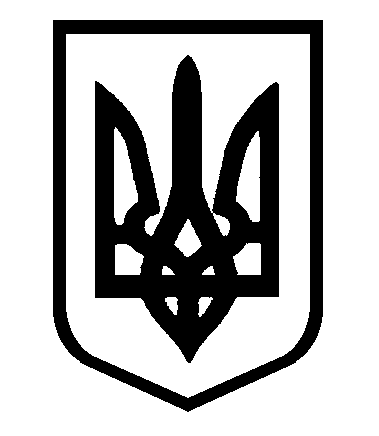 